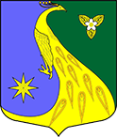 ЛЕНИНГРАДСКАЯ ОБЛАСТЬЛУЖСКИЙ МУНИЦИПАЛЬНЫЙ РАЙОНАДМИНИСТРАЦИЯ СКРЕБЛОВСКОГО СЕЛЬСКОГО ПОСЕЛЕНИЯПОСТАНОВЛЕНИЕОт  26 мая  2020 года                                 № 133Об утверждении Положения о проведении Творческого онлайн конкурса,посвященного Международному Дню защиты детей,«Волшебная страна детства» В соответствии с пунктом 15 части 1 статьи 16 Федерального закона от 06 октября 2003 года №131-ФЗ  «Об общих принципах организации местного самоуправления в Российской Федерации», с целью сохранения и приумножения нравственных и культурных достижений населения, укрепления разносторонних и культурных связей между  организациями и учреждениями, формирования инновационных методов взаимодействия   общественных объединений в сфере поддержки  творчества администрация Скребловского сельского поселения   ПОСТАНОВЛЯЕТ:1. Утвердить  Положение о  проведении творческого онлайн конкурса, посвященного Международному Дню защиты детей, «Волшебная страна детства», согласно приложению № 1.2. Социально- культурному центру «Лидер» (Скляровой Н.В.) организовать  мероприятия по  подготовке и проведению творческого онлайн конкурса, посвященного Международному Дню защиты детей, «Волшебная страна детства». 3. Сотрудникам администрации Скребловского сельского поселения оказать содействие при подготовке и  проведении творческого онлайн конкурса, посвященного Международному Дню защиты детей, «Волшебная страна детства». 4. Настоящее постановление вступает в силу со дня подписания.5. Контроль  за исполнением настоящего постановления оставляю за собой.Глава администрацииСкребловского  сельского поселения				Е.А.ШустроваПриложение №1к постановлению администрацииСкребловского сельского поселенияОт 26.05.2020 № 133            ПОЛОЖЕНИЕ О ПРОВЕДЕНИИТворческого онлайн конкурса, посвященногоМеждународному Дню защиты детей,«Волшебная страна детства»1. Цель и задачи Конкурса1.1 Привлечение внимания к Международному дню защиты детей, поощрение и стимулирование постоянных и новых участников конкурсов, проводимых СКЦ «Лидер»;1.2 Вовлечение детей в активную творческую деятельность; развитие творческих способностей, воображения; выявление талантливых детей; 1.3 Развитие коммуникативных навыков детей, руководствуясь принципами доверия, поддержки, творчества и успеха;1.4 Объединение детей и взрослых для совместной деятельности.1.5 Демонстрация творческих достижений детей;2. Учредители и организаторы2.1 Администрация  Скребловского сельского поселения;2.2  СКЦ «Лидер» Скребловского сельского поселения3. Участники Конкурса3.1 Дошкольники - от 3 до 6 лет3.2 Школьники - с 1 по 4 класс3.3 Школьники - с 4 по 8 класс3.4 Школьники - с 9 по 11 класс4. Сроки проведения Конкурса4.1 Конкурс проводится с 25 мая 2020 г. до 31 мая 2020 г.;4.2 Приём заявок на участие в конкурсе осуществляется с 25 мая 2020 года;4.3 Подведение итогов конкурса проводится 1 июня 2020 года;4.4 Размещение информации об итогах конкурса будет осуществляться 1 июня в группе в контакте  СКЦ Лидер https://vk.com/club809043264.5  Все дипломы и благодарственные письма за участие высылаются в электронном виде после 1 июня 2020 годаПОСЛЕДНИЙ ДЕНЬ ПРИЁМА ЗАЯВОК НА УЧАСТИЕ  В КОНКУРСЕ – 31 МАЯ 2020 г.5. Номинации Конкурса5.1. "Рисунок" (принимаются рисунки детей, отражающие детские мечты, отношение к празднику 1 июня, выполнение в любой технике, также рисунки на асфальте);5.2."Декоративно-прикладное творчество" (принимаются аппликации, поделки, открытки, посвящённые Дню защиты детей);5.3. "Фотография" (принимаются фотографии   счастливых моментов  детства)Требования к работам:Конкурсная работа должна быть представлена в виде фотографии (фотографии поделок, рисунков или скан-копии рисунков). Фото и скан-копии должны быть хорошего качества - не размытые, чёткие, не засвеченные, без лишних надписей.6. Темы творческих работ:6.1. В стране сказок и волшебства;6.2. Добрые дела; 6.3.Красота спасёт мир;6.4.Домашние праздники;6.5.Чистота -  залог здоровья;6.6. Природа - колыбель человечества;6.7.Счастливые школьные денёчки;6.8. Ура! Каникулы!7. Критерии оценки конкурсной работыПри оценивании работы учитывается следующее:7.1 Оценивается содержание, самостоятельность и выразительность работы;7.2 Оригинальность идеи;7.3 Степень эмоционального воздействия на аудиторию;7.4 Художественный уровень работ, соответствие творческого уровня возрасту автора;7.5 Качество исполнения (композиция, эстетика, гармония цвета);8. Требования к оформлению творческой конкурсной работы:8.1  Творческие работы выставляются на странице https://vk.com/club80904326  самостоятельно, или при поддержке сотрудников СКЦ «Лидер» (Межозёрный Дом культуры). Работы, присланные на другие электронные адреса, к рассмотрению не принимаются;8.2  Творческую работу необходимо подписать:Имя, фамилия  автора работы, номинация и возрастная категория, если есть ФИО руководителя. Пример (Маша Иванова, рисунок, 8 лет, руководитель - Столярова Инна Васильевна)9. Подведение итогов Конкурса9.1 Итоги Конкурса будут проводиться 1 июня 2020 года.